К бюджету Барковского муниципального образования Балашовского муниципального районана 2023 год и плановый период 2024 и 2025 годовБюджет на 2023 год и плановый период 2024 и 2025 годов принят Решением Совета депутатов Барковского муниципального образования от 23.12.2022 № 37/01БЮДЖЕТ ДЛЯ ГРАЖДАН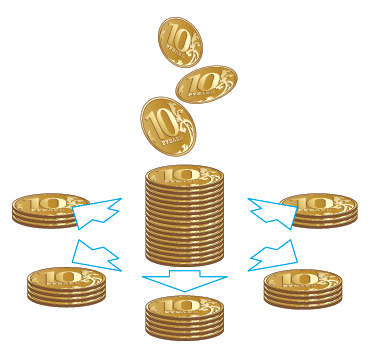 ЧТО ТАКОЕ БЮДЖЕТ?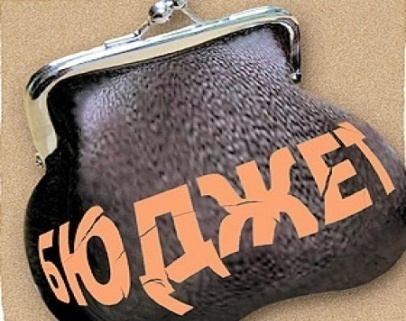 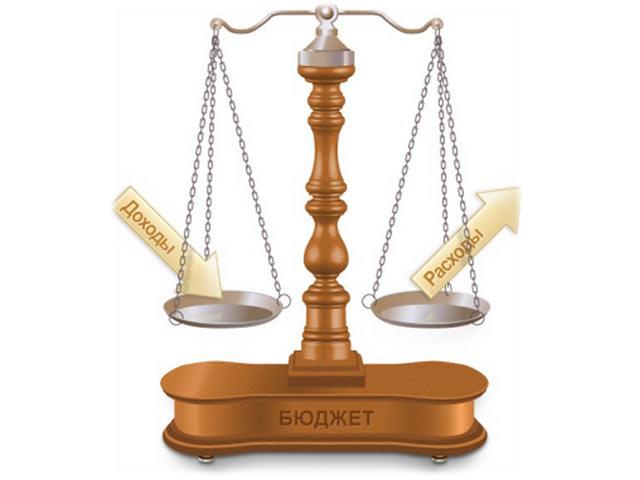 КАКИЕ БЫВАЮТ БЮДЖЕТЫ?БЮДЖЕТНЫЙ ПРОЦЕСС – ЕЖЕГОДНОЕ ФОРМИРОВАНИЕ И ИСПОЛНЕНИЕ БЮДЖЕТАУтверждение бюджета очередного годаИсполнение бюджета в текущем годуФормирование отчета об исполнении бюджета предыдущего годаУтверждение отчета об исполнении бюджета предыдущего годаСоставление проекта бюджета очередного годаРассмотрение проекта бюджета очередного годаГРАЖДАНИН И ЕГО УЧАСТИЕ В БЮДЖЕТНОМ ПРОЦЕССЕПомогает формировать доходную часть бюджетаПолучает социальные гарантии – расходная часть бюджета (образование, ЖКХ, культура, социальные льготы, физическая культура и спорт и другие направления социальных гарантий населению)ОСНОВНЫЕ ПАРАМЕТРЫ БЮДЖЕТА БАРКОВСКОГО МУНИЦИПАЛЬНОГО ОБРАЗОВАНИЯ НА 2023 ГОД И ПЛАНОВЫЙ ПЕРИОД 2024 И 2025 ГОДОВДОХОДЫ БЮДЖЕТА БАРКОВСКОГО МУНИЦИПАЛЬНОГО ОБРАЗОВАНИЯНАЛОГОВЫЕ ДОХОДЫ БАРКОВСКОГО МУНИЦИПАЛЬНОГО ОБРАЗОВАНИЯ НА 2023 ГОД И ПЛАНОВЫЙ ПЕРИОД 2024 И 2025 ГОДОВ                                                                                                                                                                                                                                                                                                                                                                                          тыс.руб.СТРУКТУРА НАЛОГОВЫХ ДОХОДОВ НА 2023 ГОД МЕЖБЮДЖЕТНЫЕ ТРАНСФЕРТЫ (БЕЗВОЗМЕЗДНЫЕ ПОСТУПЛЕНИЯ) – ЭТО СРЕДСТВА ОДНОГО БЮДЖЕТА БЮДЖЕТНОЙ СИСТЕМЫ РФ, ПЕРЕЧИСЛЯЕМЫЕ ДРУГОМУ БЮДЖЕТУ БЮДЖЕТНОЙ СИСТЕМЫ РФРАСХОДЫ БЮДЖЕТА БАРКОВСКОГО МУНИЦИПАЛЬНОГО ОБРАЗОВАНИЯ НА 2023 ГОД И ПЛАНОВЫЙ ПЕРИОД 2024 И 2025 ГОДОВ                                                                                                                                                                                                                                                                                                                                                                                                                                                                                                                                                                                                                       СТРУКТУРА РАСХОДОВ  БЮДЖЕТА БАРКОВСКОГО МУНИЦИПАЛЬНОГО ОБРАЗОВАНИЯ НА 2023 ГОДРАСХОДЫ НА СОДЕРЖАНИЕ ОРГАНОВ МЕСТНОГО САМОУПРАВЛЕНИЯ НА 2023 ГОД И ПЛАНОВЫЙ ПЕРИОД 2024 И 2025 ГОДОВ                                                                                                                                                                                                                                                                     тыс.руб.КОНТАКТНАЯ ИНФОРМАЦИЯ И ОБРАТНАЯ СВЯЗЬИнформация подготовлена специалистом администрации Барковского муниципального образованияНаш адрес: 412351, Саратовская область, Балашовский район, село Барки, улица Коммунистическая, дом 72Телефон: (84545) 7-41-35Адрес электронной почты: barcki2009@yandex.ruСайт администрации Балашовского муниципального района: http://www.baladmin.ru (ссылка Муниципальные образования – Барковское)Прогнозируемые показатели, тыс.руб.2023 год2024 год2025 годОбщий объем доходов7 306,43 579,23 720,9в  том числе: Налоговые доходы2 695,72 595,82 697,3Безвозмездные поступления из других бюджетов бюджетной  системы РФ4 610,7983,41 023,6Общий объем расходов7 306,43 579,23 720,9в том числе: Содержание органов местного самоуправления1 563,21 565,51 688,8Национальная оборона115,8121,0125,2Национальная безопасность и правоохранительная деятельность1,0--Национальная экономика5 294,91 683,71 751,1Жилищно-коммунальное хозяйство329,5209,0155,8Культура и кинематография2,0--НАЛОГОВЫЕ ДОХОДЫБЕЗВОЗМЕЗДНЫЕ ПОСТУПЛЕНИЯпоступления в бюджет от уплаты налогов, установленных Налоговым кодексом РФфинансовая помощь из бюджетов других уровней (межбюджетные трансферты)Налоговые доходы2023 год2024 год2025 годВсего:2 695,72 595,82 697,3Налог на доходы физических лиц145,2159,1172,3Единый сельскохозяйственный налог195,5207,2219,7Налог на имущество физических лиц119,0131,0144,0Земельный налог1 375,01 203,01 230,0Акцизы на нефтепродукты861,0895,5931,3Формы межбюджетных трансфертовБезвозмездные поступления в бюджет Барковского муниципального образования, тыс.руб. 2023 год2024 год2025 годДотации71,074,278,6Субвенции115,8121,0125,2Субсидии (областные)3 666,0--Межбюджетные трансферты из района757,9788,2819,81 380,0749,7РАСХОДЫ , тыс.руб.2023 год2024 год2025 годВсего7 306,43 579,23 720,9Общегосударственные вопросы1 563,21 565,51 688,8Национальная оборона115,8121,0125,2Национальная безопасность и правоохранительная деятельность1,0--Национальная экономика5 294,91 683,71 751,1Жилищно-коммунальное хозяйство329,5209,0155,8Культура и кинематография2,0--РАСХОДЫ:2023 год2024 год2025 годФункционирование высшего должностного лица муниципального образования702,4702,4783,2Функционирование администрации Барковского муниципального образования860,8863,1905,6Расходы на осуществление первичного воинского учета на территории поселения115,8121,0125,2ИТОГО расходов1 679,01 686,51 814,0